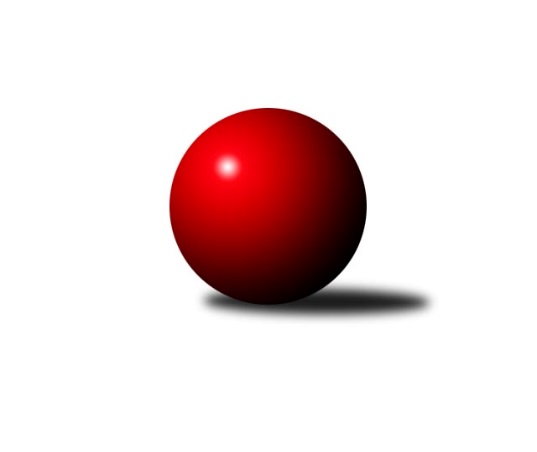 Č.7Ročník 2013/2014	11.11.2013Nejlepšího výkonu v tomto kole: 1645 dosáhlo družstvo: TJ Horní Benešov ˝E˝Meziokresní přebor-Bruntál, Opava 2013/2014Výsledky 7. kolaSouhrnný přehled výsledků:KK PEPINO Bruntál ˝B˝	- KK Minerva Opava ˝C˝	8:2	1416:1244		11.11.TJ Horní Benešov ˝E˝	- TJ Opava ˝D˝	6:4	1645:1587		11.11.TJ Sokol Chvalíkovice ˝B˝	- TJ Kovohutě Břidličná ˝C˝	2:8	1388:1509		11.11.RSKK Raciborz	- TJ Horní Benešov ˝F˝	8:2	1560:1484		11.11.Tabulka družstev:	1.	TJ Kovohutě Břidličná ˝C˝	6	5	0	1	42 : 18 	 	 1518	10	2.	TJ Horní Benešov ˝F˝	6	5	0	1	36 : 24 	 	 1549	10	3.	RSKK Raciborz	7	4	0	3	42 : 28 	 	 1520	8	4.	TJ Horní Benešov ˝E˝	6	4	0	2	32 : 28 	 	 1601	8	5.	KK PEPINO Bruntál ˝B˝	8	4	0	4	40 : 40 	 	 1533	8	6.	TJ Jiskra Rýmařov ˝C˝	6	3	0	3	36 : 24 	 	 1586	6	7.	TJ Opava ˝D˝	7	2	0	5	32 : 38 	 	 1548	4	8.	KK Minerva Opava ˝C˝	8	2	0	6	26 : 54 	 	 1437	4	9.	TJ Sokol Chvalíkovice ˝B˝	6	1	0	5	14 : 46 	 	 1363	2Podrobné výsledky kola:	 KK PEPINO Bruntál ˝B˝	1416	8:2	1244	KK Minerva Opava ˝C˝	Josef Novotný	 	 191 	 190 		381 	 2:0 	 280 	 	135 	 145		Stanislav Troják	Přemysl Janalík	 	 186 	 184 		370 	 2:0 	 316 	 	168 	 148		Lubomír Bičík	Martin Kaduk	 	 164 	 158 		322 	 2:0 	 299 	 	145 	 154		Lenka Hrnčířová	Jan Mlčák	 	 180 	 163 		343 	 0:2 	 349 	 	169 	 180		Oldřich Tomečkarozhodčí: Nejlepší výkon utkání: 381 - Josef Novotný	 TJ Horní Benešov ˝E˝	1645	6:4	1587	TJ Opava ˝D˝	Roman Swaczyna	 	 163 	 170 		333 	 0:2 	 437 	 	213 	 224		Josef Klapetek	Jana Martiníková	 	 216 	 183 		399 	 0:2 	 410 	 	196 	 214		Vladislav Kobelár	Miloslav Petrů	 	 226 	 192 		418 	 2:0 	 351 	 	162 	 189		Karel Michalka	Petr Kozák	 	 252 	 243 		495 	 2:0 	 389 	 	194 	 195		Vilibald Markerrozhodčí: Nejlepší výkon utkání: 495 - Petr Kozák	 TJ Sokol Chvalíkovice ˝B˝	1388	2:8	1509	TJ Kovohutě Břidličná ˝C˝	Otto Mückstein	 	 194 	 183 		377 	 2:0 	 365 	 	186 	 179		Josef Kočař	Dominik Havlíček	 	 183 	 154 		337 	 0:2 	 347 	 	157 	 190		Anna Dosedělová	Nikolas Trupl	 	 122 	 149 		271 	 0:2 	 389 	 	189 	 200		Ota Pidima	Dalibor Krejčiřík	 	 199 	 204 		403 	 0:2 	 408 	 	201 	 207		Jaroslav Zelinkarozhodčí: Nejlepší výkon utkání: 408 - Jaroslav Zelinka	 RSKK Raciborz	1560	8:2	1484	TJ Horní Benešov ˝F˝	Marek Prusicki	 	 191 	 185 		376 	 2:0 	 374 	 	185 	 189		Miroslav Petřek st.	Mariusz Gierczak	 	 212 	 207 		419 	 2:0 	 346 	 	168 	 178		Pavla Hendrychová	Krzysztof Wróblewski	 	 202 	 198 		400 	 2:0 	 371 	 	180 	 191		Zdeněk Žanda	Artur Tokarski	 	 174 	 191 		365 	 0:2 	 393 	 	203 	 190		Petr Dankovič ml.rozhodčí: Nejlepší výkon utkání: 419 - Mariusz GierczakPořadí jednotlivců:	jméno hráče	družstvo	celkem	plné	dorážka	chyby	poměr kuž.	Maximum	1.	Pavel Přikryl 	TJ Jiskra Rýmařov ˝C˝	424.40	284.0	140.4	5.5	5/5	(460)	2.	Petr Kozák 	TJ Horní Benešov ˝E˝	422.92	294.2	128.8	6.0	4/4	(495)	3.	Josef Klapetek 	TJ Opava ˝D˝	419.67	292.3	127.3	8.0	3/4	(437)	4.	Mariusz Gierczak 	RSKK Raciborz	411.40	292.9	118.5	6.0	3/3	(436)	5.	Jaroslav Zelinka 	TJ Kovohutě Břidličná ˝C˝	409.89	289.6	120.3	7.3	3/3	(424)	6.	Miloslav Petrů 	TJ Horní Benešov ˝E˝	409.75	291.6	118.1	5.9	4/4	(458)	7.	Dalibor Krejčiřík 	TJ Sokol Chvalíkovice ˝B˝	407.00	291.5	115.5	10.3	2/3	(434)	8.	Miroslav Langer 	TJ Jiskra Rýmařov ˝C˝	402.40	280.0	122.4	9.0	5/5	(435)	9.	Petr Dankovič ml. 	TJ Horní Benešov ˝F˝	401.42	283.6	117.8	7.4	4/4	(454)	10.	Vladislav Kobelár 	TJ Opava ˝D˝	398.33	278.4	119.9	8.7	4/4	(420)	11.	Pavel Švan 	TJ Jiskra Rýmařov ˝C˝	393.30	279.4	113.9	10.0	5/5	(442)	12.	Ota Pidima 	TJ Kovohutě Břidličná ˝C˝	392.08	275.1	117.0	6.8	3/3	(428)	13.	Jana Martiníková 	TJ Horní Benešov ˝E˝	391.50	275.2	116.3	7.3	4/4	(413)	14.	Jan Mlčák 	KK PEPINO Bruntál ˝B˝	391.00	277.3	113.7	9.5	5/5	(439)	15.	Miroslav Petřek  st.	TJ Horní Benešov ˝F˝	390.92	274.7	116.3	9.0	4/4	(408)	16.	Jan Strnadel 	KK Minerva Opava ˝C˝	388.75	275.5	113.3	9.6	4/6	(430)	17.	Josef Novotný 	KK PEPINO Bruntál ˝B˝	385.80	277.9	107.9	9.3	5/5	(447)	18.	Pavla Hendrychová 	TJ Horní Benešov ˝F˝	383.25	274.6	108.7	9.5	4/4	(430)	19.	Přemysl Janalík 	KK PEPINO Bruntál ˝B˝	383.00	268.9	114.1	10.6	5/5	(409)	20.	Artur Tokarski 	RSKK Raciborz	382.67	263.3	119.3	9.3	3/3	(407)	21.	Vilibald Marker 	TJ Opava ˝D˝	379.42	276.3	103.1	12.9	4/4	(394)	22.	Martin Kaduk 	KK PEPINO Bruntál ˝B˝	379.10	266.4	112.7	10.1	5/5	(423)	23.	Roman Swaczyna 	TJ Horní Benešov ˝E˝	378.00	270.1	107.9	11.5	4/4	(406)	24.	Antonín Hendrych 	TJ Sokol Chvalíkovice ˝B˝	374.67	268.3	106.3	10.0	3/3	(384)	25.	Oldřich Tomečka 	KK Minerva Opava ˝C˝	374.27	265.3	109.0	10.9	5/6	(412)	26.	Zdeněk Žanda 	TJ Horní Benešov ˝F˝	373.13	264.9	108.3	10.6	4/4	(429)	27.	Anna Dosedělová 	TJ Kovohutě Břidličná ˝C˝	369.50	273.3	96.2	12.7	3/3	(392)	28.	Stanislav Lichnovský 	TJ Jiskra Rýmařov ˝C˝	366.20	265.4	100.8	10.5	5/5	(387)	29.	Dariusz Jaszewski 	RSKK Raciborz	363.83	264.2	99.7	12.3	3/3	(404)	30.	Karel Michalka 	TJ Opava ˝D˝	361.00	260.7	100.3	12.0	3/4	(369)	31.	Lubomír Bičík 	KK Minerva Opava ˝C˝	356.17	262.5	93.7	11.2	6/6	(396)	32.	Otto Mückstein 	TJ Sokol Chvalíkovice ˝B˝	350.67	255.9	94.8	15.4	3/3	(377)	33.	Josef Kočař 	TJ Kovohutě Břidličná ˝C˝	346.83	252.0	94.8	15.0	3/3	(365)	34.	Marek Prusicki 	RSKK Raciborz	343.92	256.3	87.6	13.4	3/3	(376)	35.	Lenka Hrnčířová 	KK Minerva Opava ˝C˝	329.50	247.9	81.6	18.0	4/6	(396)	36.	Dominik Havlíček 	TJ Sokol Chvalíkovice ˝B˝	325.50	241.0	84.5	12.8	2/3	(339)	37.	Nikolas Trupl 	TJ Sokol Chvalíkovice ˝B˝	292.39	218.4	74.0	22.3	3/3	(346)		Kateřina Staňková 	TJ Opava ˝D˝	466.00	316.0	150.0	3.0	1/4	(466)		David Břoušek 	TJ Horní Benešov ˝F˝	404.00	301.0	103.0	15.0	1/4	(404)		Krzysztof Wróblewski 	RSKK Raciborz	401.67	282.3	119.3	8.0	1/3	(409)		Milan Franer 	TJ Opava ˝D˝	399.00	284.7	114.3	9.7	1/4	(409)		Cezary Koczorski 	RSKK Raciborz	395.00	273.0	122.0	12.0	1/3	(395)		Ryszard Grygiel 	RSKK Raciborz	390.67	269.7	121.0	5.3	1/3	(399)		David Schiedek 	TJ Horní Benešov ˝E˝	386.00	268.0	118.0	9.0	1/4	(414)		Dominik Chovanec 	KK Minerva Opava ˝C˝	385.00	267.3	117.7	8.0	3/6	(406)		Tomáš Volman 	TJ Opava ˝D˝	385.00	274.0	111.0	14.0	1/4	(385)		Markéta Jašková 	TJ Opava ˝D˝	382.00	277.0	105.0	13.0	1/4	(382)		Leoš Řepka ml. 	TJ Kovohutě Břidličná ˝C˝	380.50	274.5	106.0	11.0	1/3	(387)		Martin Chalupa 	KK Minerva Opava ˝C˝	380.00	273.0	107.0	11.0	1/6	(380)		Vladimír Klein 	TJ Opava ˝D˝	372.00	254.0	118.0	12.0	1/4	(388)		Filip Jahn 	TJ Opava ˝D˝	369.00	262.0	107.0	13.0	1/4	(369)		Lubomír Khýr 	TJ Kovohutě Břidličná ˝C˝	368.67	264.3	104.3	11.3	1/3	(382)		Sabina Trulejová 	TJ Sokol Chvalíkovice ˝B˝	365.00	261.0	104.0	10.0	1/3	(365)		Radek Fischer 	KK Minerva Opava ˝C˝	363.00	255.0	108.0	12.0	1/6	(363)		Pavel Jašek 	TJ Opava ˝D˝	349.00	252.0	97.0	15.0	1/4	(349)		Ladislav Podhorský 	KK PEPINO Bruntál ˝B˝	343.00	254.0	89.0	14.0	1/5	(343)		Stanislav Troják 	KK Minerva Opava ˝C˝	324.83	239.7	85.2	17.7	2/6	(398)		Josef Příhoda 	KK PEPINO Bruntál ˝B˝	315.00	236.0	79.0	21.0	1/5	(315)		Vlastimil Trulej 	TJ Sokol Chvalíkovice ˝B˝	266.00	206.0	60.0	20.0	1/3	(266)Sportovně technické informace:Starty náhradníků:registrační číslo	jméno a příjmení 	datum startu 	družstvo	číslo startu
Hráči dopsaní na soupisku:registrační číslo	jméno a příjmení 	datum startu 	družstvo	Program dalšího kola:8. kolo18.11.2013	po	17:00	TJ Horní Benešov ˝F˝ - KK Minerva Opava ˝C˝	18.11.2013	po	17:00	TJ Kovohutě Břidličná ˝C˝ - TJ Jiskra Rýmařov ˝C˝	18.11.2013	po	18:00	TJ Opava ˝D˝ - TJ Sokol Chvalíkovice ˝B˝	18.11.2013	po	18:00	RSKK Raciborz - TJ Horní Benešov ˝E˝	Nejlepší šestka kola - absolutněNejlepší šestka kola - absolutněNejlepší šestka kola - absolutněNejlepší šestka kola - absolutněNejlepší šestka kola - dle průměru kuželenNejlepší šestka kola - dle průměru kuželenNejlepší šestka kola - dle průměru kuželenNejlepší šestka kola - dle průměru kuželenNejlepší šestka kola - dle průměru kuželenPočetJménoNázev týmuVýkonPočetJménoNázev týmuPrůměr (%)Výkon4xPetr KozákHor.Beneš.E4952xPetr KozákHor.Beneš.E123.474951xJosef KlapetekTJ Opava D4374xJaroslav ZelinkaBřidličná C112.164084xMariusz GierczakRaciborz4193xDalibor KrejčiříkChvalíkov. B110.794032xMiloslav PetrůHor.Beneš.E4186xMariusz GierczakRaciborz110.334191xVladislav KobelárTJ Opava D4101xJosef KlapetekTJ Opava D1094373xJaroslav ZelinkaBřidličná C4084xJosef NovotnýPEPINO B107.26381